Investigating perfect numbersA perfect number is a whole number greater than zero. When you add up all of the factors less than that number, you get that number.For example: The factors of 6 are 1,2,3,6. So the factors less than 6 are 1,2 and 3. So…. 6=1+2+3. Hence 6 is a perfect number.TaskIs 28 a perfect number? The factors of 28 are ___________________________The numbers less than 28 are _________________________. So… 28 = ___+____+………………..ChallengeFind all of the perfect numbers less than 100.Fun Fact Number OneDid you know all perfect numbers are triangular! A triangular number makes a triangular dot pattern.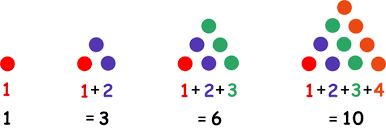 Draw a dot pattern, to represent the other perfect numbers less than 100.Fun Fact Number TwoEvery perfect number, apart from 6, is the sum of a series of odd cubes. Example: 28=496=Task8128 is a perfect number. Can you write 8128 as a sum of consecutive odd cubes?